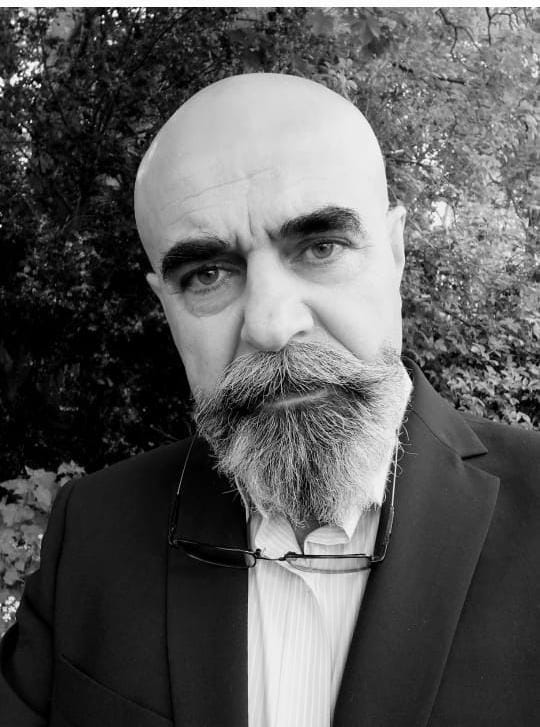 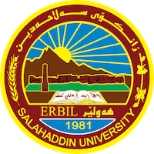 Academic Curriculum Vitae Personal Information:           Full Name:  zrian jazny mohammed                                                                                                              Academic Title: Lecturer Email: (university email): zrian.mohammed @su.edu.krd Mobile: 07504225249Education:PHD in culture anthropologyMasters: social work(social psycatry)Undergraduate:social workEmployment:University of Salahadin/ College of Arts/ socology Department Qualifications PHD in culture anthropologyMasters: social work(social psycatry)Undergraduate:social workTeaching experience:Theory of ancient thought Research and publicationsیارسانه‌كان له‌ ژێر فشاری كورده‌ موسلمانه‌كان، شرۆڤه‌یه‌كی دیدگا و نووسینی شاعیران و نوسه‌رانی كلاسیكی كورد له‌ باره‌ی ئایینی یارسان_ کاکەیی.ئایینی یارسان و پیرۆزی ئامێری ته‌نبوره‌ئه‌فسانه‌ له‌ نێو ئاینه‌ كوردیه‌كاندا (یارسان، ئیزیدی، به‌گداشی)دۆگماكانی ئاینی یارسان.ژن له نێو ‌ ئایینی یارساندۆناودۆنی رۆحه‌ مه‌زن و‌ پیرۆزه‌كان له‌ نێو ئایینی یارسان (كاكه‌یی)دا.Funding and academic awards Professional meProfessional Social Network Accounts:Facebook: https://www.facebook.com/zrianKakayi